NRTH 5008INTRODUCTORY NORTHERN FIELD COURSEFALL TERM 2019Instructors:	Dr Chris Burn, Dr Tim Browne		520-2600 ex. 3784; Christopher.burn@carleton.ca This course is compulsory for all students entering the Northern Studies program. It is a prerequisite for NRTH 5000 and NRTH 5001.	 It is graded as Satisfactory or Unsatisfactory. A Satisfactory grade is required in order to continue the program. The course has been developed in collaboration with several members of the Mocreebec Eeyoud. 	Calendar description: Overland field excursion to a northern community in the first week of the Fall Term or the week before the Fall Term. The course may last six days.Prerequisites: Enrolment in the first year of a Northern Studies program.Fee: There is no course fee, but students must bring sufficient money to cover their meals while in transit to and from Moosonee (on the road and on the train). This means lunch and dinner on Sept 4th, breakfast and lunch on Sept 5th, dinner on Sept 9th, and breakfast and dinner on Sept 10th.Activities: The course is a field excursion to Moose Factory. Departure from Carleton will be on Wednesday, September 4th, and return on Tuesday, September 10th. There will be an orientation on the morning of Tuesday, September 3rd.Purpose: The purposes of the course are: (1) to impress upon students the distances involved in northern Canada and the remote nature of northern communities; (2) to glimpse some of the issues facing northerners, especially Indigenous northerners in their evolving relationships with Canada; (3) to sense how northern environments, northern societies, and northern policy may be interrelated; (4) to gather an impression of a Hudson Bay community and the legacy of almost 350 years of contact with Europeans. Themes: The themes of the field course are: Hope, Challenge, and Home. We will see how some Indigenous people are striving to make a self-sufficient livelihood, and we will touch upon some aspects of their lives. You will hear about the Truth and Reconciliation Commission and how its recommendations are interpreted in Moose Factory.Requirements: The program may change due to weather. The activities may be switched around during the time we are at Moose Factory. You will need clothing and footwear for muddy ground and wet weather. Make sure you have something warm to wear under the waterproofs.  Accommodation at Moose Factory will be at The Cree Village Ecolodge. The Ecolodge has accommodation as in a regular hotel. You will be sharing a room with one other person. You will need to bring money to purchase food or prepare packed meals for the journey to Moose Factory. You will also require money to purchase dinner on the evening train leaving Moosonee at 5:30 pm (10 Sept) and breakfast and lunch on Sept 12th.Program: Tuesday Sept. 3rd: Orientation.Wednesday Sept 4th: Depart from the Loeb Building by van at 8:30 am. You should arrive no later than 8:15 am. If you miss this departure, you will either not be allowed to register in the core seminars or you will have to make arrangements to reach Moose Factory and pay for them yourself.  Lunch stop in North Bay and overnight accommodation in Cochrane.Thursday Sept 5th: Depart Cochrane by Ontario Northland train for Moosonee. Arrive at Moosonee at 1:30. Transfer to water taxi for Cree Village Ecolodge. Welcome and introduction to Moose Factory.  Dinner at Ecolodge.  Walking tour of Moose Factory.Friday Sept 6h: Workshop on being Cree. Rev. Norman Wesley, previously Chief of Moose Cree First Nation.Saturday Sept 7th: Academic workshop on northern Canada. Introduction to the program and the North. Boat trip towards James Bay. Walking visit to historic properties. Sunday Sept 8th: Morning free. Late afternoon: Cree dinner.Monday Sept 9th: Academic workshop part 2. Depart for Moosonee. Moosonee excursion with Mayor Wayne Taipale.  Depart for Cochrane by ONR.Tuesday Sept 10th: Depart for Ottawa by van.Reading: You should examine the following in preparation for the course:The James Bay and Northern Quebec Agreement http://www.gcc.ca/pdf/LEG000000006.pdfJ.S. Milloy 1999. A National Crime: The Canadian Government and the Residential School System, 1879 to 1986. University of Manitoba Press.  https://uofmpress.ca/books/detail/a-national-crimeSummary of the Truth and Reconciliation Commission Report http://www.trc.ca/websites/trcinstitution/File/2015/Findings/Exec_Summary_2015_05_31_web_o.pdfBerkes, Fikret, et al. "Wildlife harvesting and sustainable regional native economy in the Hudson and James Bay Lowland, Ontario." Arctic (1994): 350-360. Kimura, K. 2016. “Moose Factory is my home”: MoCreebec’s struggle for recognition and self-determination. MA thesis, Dept. of Archaeology and Anthropology, University of Saskatchewan.Moose Factory: Moose Factory is a unique place from many angles. A HBC fort was established there in 1673, so there have been about 350 years of commercial activity. It is the home of two First Nations, the Moose Cree FN and the Mocreebec Eeyoud. The latter people are currently formalizing their relations with Canada. Moose Factory is on an island, without road connection for most of the year. Moosonee is the commercial and logistical hub for the western side of James Bay and the communities in the region whose people are part of Treaty 9. Moosonee has no road access either, but the Ontario Northland Railway has a weekday service from Cochrane.	The Anglican Church established a mission at Moose Factory in 1851. The first CMS missionary, Rev John Horden, used a press sent from England in 1853 to produce the first books printed with the Cree orthography. The federal government established a hospital after WW2, largely to treat TB that came to the area with returning veterans. Many First Nations people served in the forces, some suggest to preserve their relationship with the Crown, which might have been jeopardized had the Nazis conquered Britain.    Instructor’s role: The instructor and staff are responsible for all logistical arrangements, and for coordinating activities in Moose Factory. Activities in and around Moose Factory will be led by residents.Assignment: All students will compile a reflective daily academic journal during the field excursion (Sept. 4-10 inclusive). Daily entries of not more than 400 words should be written each evening, and on Sept. 10 compiled into a pdf of not more than 7 pages, single spaced. 12 pt Times New Roman font should be used. A word count must be printed at the bottom of each page. The compilation must be emailed to Christopher.burn@carleton.ca before 11:59 pm on 10 September. The entries should comprise a short summary of the day’s activities (100 words) and personal reflections on what has taken place and been said (300 words). The reflections should draw on previous academic experience and materials assigned during the course.Evaluation:	There is no grade-based evaluation for this activity. The instructors will decide together if the engagement of students with the class activities have been sufficient to regard the participation as Satisfactory. Assessment of the journal will be part of the evaluation.Waiver: All participants are required to fill out and sign a waiver and emergency contact form before September 3rd. The form will be emailed to you by the Program Administrator. You will grant Carleton staff the right to take photographs of you and publish them for the professional purposes of the program. Academic Accommodation: You may need special arrangements to participate in this field course because of disability, pregnancy or religious obligations. Please review this course outline promptly and forward any requests for academic accommodation to the Instructor.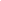 Students with disabilities requiring academic accommodation must register with the Paul Menton Centre for Students with Disabilities (PMC) for a formal evaluation of disability-related needs. Documented disabilities could include but are not limited to mobility/physical impairments, specific Learning Disabilities (LD), psychiatric/psychological disabilities, sensory disabilities, Attention Deficit Hyperactivity Disorder (ADHD), and chronic medical conditions. Registered PMC students are required to contact the PMC, 613-520-6608, every term to ensure that your Instructor receives your Letter of Accommodation, no later than two weeks before the first assignment is due or the first in-class test/midterm requiring accommodations.You can visit the Equity Services website to view the policies and to obtain more detailed information on academic accommodation at http://carleton.ca/equity/accommodation. Cell phones and social media: There is cell phone service in Moose Factory. Students must recognize that cell phones may disrupt workshops, and therefore these devices must be turned off before workshop sessions. Consultation of social media during workshops is similarly inappropriate. Such interference will prevent full participation in field course activities.Internet: There is wifi internet at the Ecolodge. It is not designed for heavy-duty users. If students are on the internet continually, the system may appear unresponsive.Uploading of course materials: Classroom teaching and learning activities, including lectures, discussions, presentations, etc., by both instructors and students, are copy protected and remain the intellectual property of their respective author(s). All course materials, including PowerPoint presentations, outlines, and other materials, are also protected by copyright and remain the intellectual property of their respective author(s). 
 
Students registered in the course may take notes and make copies of course materials for their own educational use only. Students are not permitted to reproduce or distribute lecture notes and course materials publicly for commercial or non-commercial purposes without express written consent from the copyright holder(s). 